Još malo pa stiže , se vesele jer će  bor.Uvijek dobijemo puno   za Božić od .Navečer idemo na .Ujutro imamo obiteljski .Za Božić ja i mama pečemo .Uvijek su jako fini…Sretan Božić svakome i Nova godina !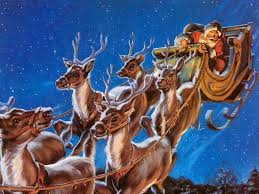 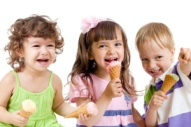 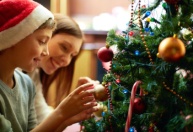 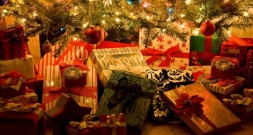 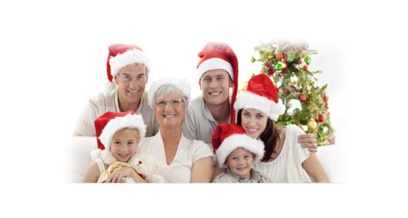 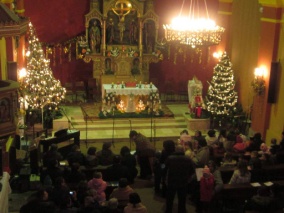 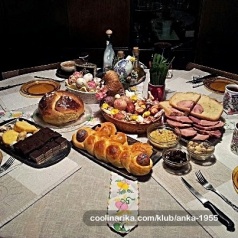 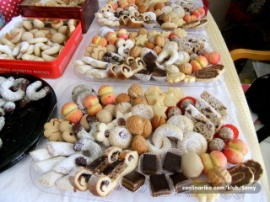 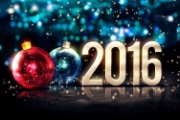 